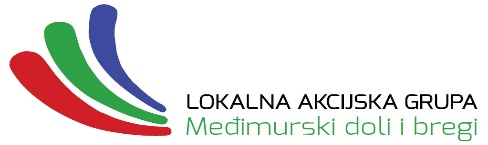 Poslovni plan[UPISATI NAZIV ZAHTJEVA ZA POTPORU]1.1.3. Potpora razvoju malih poljoprivrednih gospodarstava IV (6.3.1)Naziv KORISNIKA zahtjeva za potporu: [UPISATI NAZIV] Molimo da obrazac popunite korištenjem računala.Molimo Vas da prije ispunjavanja poslovnog plana pažljivo pročitate „Natječaj za provedbu tipa operacije 1.1.3. Potpora razvoju malih poljoprivrednih gospodarstava. Sastavni dio poslovnog plana je i tablični dio (excel). Poslovni plan (u opisnom i tabličnom dijelu) popunite pažljivo i što je moguće jasnije prateći upute kako bi se mogla utvrditi financijska održivost zahtjev za potporua. Podatci navedeni u poslovnom planu moraju se bazirati na analizama i realnim podatcima. Odabrani LAG zadržava pravo u svakom trenutku zatražiti dodatne dokumente, podatke i analize kako bi utvrdio točnost podataka.  Nakon popunjavanja, isprintajte obrazac i pošaljite ga zajedno s natječajnom dokumentacijom iz priloga I. Natječaja. Tablični dio (excel) poslovnog plana  potrebno je priložiti u elektroničkom formatu (DVD ili CD s oznakom R:CD/R, DVD/R).Podaci navedeni u poslovnom planu podložni su provjerama nadležnih institucija u razdoblju od 5 godina nakon konačne isplate sredstava.OPISNI DIO I.1. POVIJESNI PODATCI I TRENUTAČNO POSLOVANJE1. Informacije o korisniku zahtjeva za potporu (ukratko opišite glavne informacije o sebi, lokaciju poljoprivrednog gospodarstva, ostvareni prihod, broj zaposlenih, vrijednost imovine, ekonomsku veličinu i postignute rezultate)2. Vaše obrazovanje i profesionalno radno iskustvo (navedite ime i prezime vlasnika/vlasnike  trgovačkog društva/zadruge/nositelja SOPG-a/OPG/vlasnika obrta i/ili odgovorne osobe, njegovo/njezino obrazovanje i profesionalno radno iskustvo s naglaskom na poljoprivredu):3. Vaša trenutačna poljoprivredna proizvodnja (navedite poljoprivredne površine koje obrađujete, stočarsku proizvodnju, poljoprivredne proizvode u količinama, rizike s kojima se suočavate u poljoprivrednoj proizvodnji. Podatci moraju odgovarati tablici „Podatci o zemljištu, broju životinja, objektima, opremi i mehanizaciji“ iz tabličnog dijela Poslovnog plana):4. Stanje poljoprivredne mehanizacije, opreme i objekata koje koristite za poljoprivrednu proizvodnju/preradu:4a. U slučaju ulaganja u nabavu rabljenog traktora, detaljno obrazložite tehničke karakteristike traktora kojeg nabavljate i u kojem je smislu boljih tehničkih karakteristika u odnosu na postojeći (npr. jačina motora, godina starosti i slično):I. 2. PODATCI O ZAHTJEVU ZA POTPORU5. Naziv zahtjeva za potporu:6.  Opis zahtjeva za potporu (detaljno opišite zahtjev za potporu s naglaskom na ostvarenje ciljeva zahtjev za potporu):7.  Predviđeno trajanje zahtjeva za potporu (navedite datum početka i završetak provedbe zahtjeva za potporu):8.   Razlozi zbog kojih ste se odlučili za zahtjev za potporu:9. Na koji način zahtjev za potporu pridonosi ostvarenju ciljeva iz odabrane LRS Međimurski doli i bregi – navesti ciljeve LRS (posebice obrazložite utjecaj zahtjev za potporua na okolišnu održivost i učinkovitost resursa):   10. Opis Vašeg budućeg poslovanja (navedite poljoprivredne površine koje planirate obrađivati, stočarsku proizvodnju, poljoprivredne proizvode u količinama, planirane prihode, broj zaposlenika, a sve kao rezultat provedenog zahtjev za potporua; podatci moraju odgovarati tablici „Podatci o zemljištu, broju životinja, objektima, opremi i mehanizaciji“ iz tabličnog dijela Poslovnog plana):11. Kupci vaših proizvoda i procjena potražnje: (navedite kupce vaših proizvoda, ukratko analizirajte tržište i procijenite potražnju za Vašim proizvodima):  12. Područje provedbe zahtjeva za potporu (zahtjev za potporu se mora provoditi na području LAG obuhvata, opišite makro i mikro lokaciju,, blizinu glavnih prometnica):13. Osoba odgovorna za provedbu zahtjev za potporu (navedite ime i prezime osobe odgovorne za provedbu zahtjev za potporu, njezino profesionalno i radno iskustvo. Ako je riječ o istoj osobi koja je opisana u podatku 2.,  navedite ime i prezime osobe):TABLIČNI DIO (excel) - prilozi II. 1. Akcijski i financijski plan projektnih aktivnostiII. 2. Podatci o zemljištu, broju životinja, objektima, opremi i mehanizacijiII. 3. Financijska održivost projekta